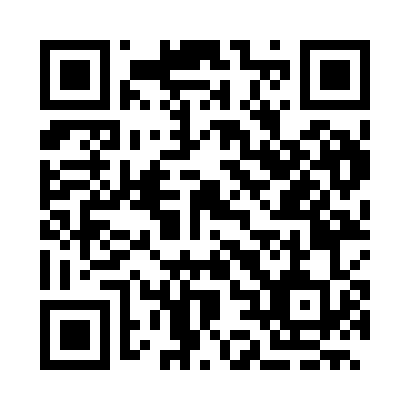 Prayer times for Kokalich, BulgariaWed 1 May 2024 - Fri 31 May 2024High Latitude Method: Angle Based RulePrayer Calculation Method: Muslim World LeagueAsar Calculation Method: HanafiPrayer times provided by https://www.salahtimes.comDateDayFajrSunriseDhuhrAsrMaghribIsha1Wed4:306:171:186:148:199:592Thu4:296:161:186:158:2010:013Fri4:276:151:186:168:2110:024Sat4:256:141:186:168:2210:045Sun4:236:121:176:178:2310:056Mon4:216:111:176:178:2410:077Tue4:206:101:176:188:2510:098Wed4:186:091:176:198:2610:109Thu4:166:081:176:198:2710:1210Fri4:146:071:176:208:2810:1311Sat4:136:061:176:208:2910:1512Sun4:116:041:176:218:3010:1613Mon4:106:031:176:228:3110:1814Tue4:086:021:176:228:3210:1915Wed4:066:011:176:238:3310:2116Thu4:056:011:176:238:3410:2217Fri4:036:001:176:248:3510:2418Sat4:025:591:176:248:3610:2619Sun4:005:581:176:258:3710:2720Mon3:595:571:176:258:3810:2821Tue3:575:561:176:268:3910:3022Wed3:565:551:186:278:4010:3123Thu3:555:551:186:278:4110:3324Fri3:535:541:186:288:4210:3425Sat3:525:531:186:288:4310:3626Sun3:515:531:186:298:4410:3727Mon3:505:521:186:298:4410:3828Tue3:495:511:186:308:4510:4029Wed3:485:511:186:308:4610:4130Thu3:475:501:186:318:4710:4231Fri3:465:501:196:318:4810:43